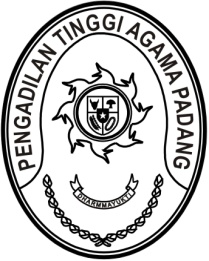 S  U  R  A  T      T  U  G  A  SNomor : W3-A//PS.00/10/2022Menimbang 	: 	bahwa dalam rangka kelancaran pelaksanaan tugas pada Pengadilan Agama di lingkungan Pengadilan Tinggi Agama Padang dipandang perlu untuk melakukan pembinaan layanan peradilan;Dasar 	: 	1.	Peraturan Mahkamah Agung RI Nomor 8 Tahun 2016 tentang Pengawasan dan Pembinaan Atasan Langsung di Lingkungan Mahkamah Agung dan Badan Peradilan Di Bawahnya;		2.	Daftar Isian Pelaksanaan Anggaran Pengadilan Tinggi Agama Padang Nomor SP DIPA-005.04.2.401901/2022 tanggal 17 November 2021;MEMBERI TUGASKepada 	: 	1.	Nama	: Dr. Drs. Hamdani. S, S.H., M.H.I.		NIP	:	195602121984031001		Pangkat/Gol. Ru	:	Pembina Utama (IV/e)		Jabatan	:	Wakil Ketua		2.	Nama	:	H. Idris Latif, S.H., M.H.		NIP	:	196404101993031002		Pangkat/Gol. Ru	:	Pembina Utama Muda (IV/c)		Jabatan	:	Sekretaris		3. Nama	:	Drs. Hamzah		    NIP	:	196202081992021001		    Pangkat/Gol. Ru	:	Penata Tk. I (III/d)		    Jabatan	:	Panitera Pengganti		4. Nama	:	Fadil Wahyudy, S.I.Kom.			Jabatan	:	PPNPN	     5.	Nama	:	Feri Hidayat			Jabatan	:	PPNPNUntuk	:Pertama	:	Melaksanakan pembinaan layanan peradilan di Pengadilan Agama Sijunjung dan Pengadilan Agama Pulau Punjung pada tanggal 
5 s.d. 7 Oktober 2022;Kedua	:	Segala biaya yang timbul untuk pelaksanaan tugas ini dibebankan pada DIPA Pengadilan Tinggi Agama Padang Tahun Anggaran 2022.4 Oktober 2022Ketua,Dr. Drs. H. Pelmizar, M.H.I.							   	NIP. 195611121981031009Tembusan:Ketua Pengadilan Agama Batusangkar